INDICAÇÃO Nº 1314/2017Sugere ao Poder Executivo Municipal operação “tapa-buracos” na Rua Padre Arthur Sampaio defronte o número 630 ,em toda sua extensão, no  bairro Romano neste município.Excelentíssimo Senhor Prefeito Municipal, Nos termos do Art. 108 do Regimento Interno desta Casa de Leis, dirijo-me a Vossa Excelência para sugerir que, por intermédio do Setor competente, seja executada operação “tapa-buracos” na Rua Padre Arthur Sampaio Número 630 em toda sua extensão , neste município. Justificativa:Este vereador pôde constatar o estado de degradação da malha asfáltica da referida via pública, fato este que prejudica as condições de tráfego e potencializa a ocorrência de acidentes, bem como o surgimento de avarias nos veículos automotores que por esta via diariamente trafegam. Tal via possui grande fluxo de veículos e a cada dia a situação piora. Pelo exposto, peço URGÊNCIA no atendimento dessa solicitação.Plenário “Dr. Tancredo Neves”, em 06 de Fevereiro de 2.017.JESUS VENDEDOR-Vereador / Vice Presidente-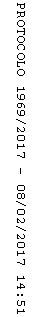 